О муниципальной программе Яльчикского сельского поселенияЯльчикского района Чувашской Республики«Управление общественными и финансами имуниципальным долгом»Руководствуясь Бюджетным кодексом Российской Федерации, Уставом Яльчикского сельского поселения Яльчикского района Чувашской Республики, администрация Яльчикского сельского поселения Яльчикского района Чувашской Республики ПОСТАНОВЛЯЕТ:Утвердить прилагаемую муниципальную программу Яльчикского сельского поселения Яльчикского района Чувашской Республики «Управление общественными и финансами и муниципальным долгом».Настоящее постановление вступает в силу с момента официального опубликования.Глава Яльчикского сельского поселения                                                       А.Г. СмирноваУтвержденапостановлением администрации Яльчикского сельского поселенияЯльчикского района Чувашской Республикиот 28.12.2020 № 133МУНИЦИПАЛЬНАЯ ПРОГРАММА ЯЛЬЧИКСКОГО СЕЛСЬКОГО ПОСЕЛЕНИЯ ЯЛЬЧИКСКОГО РАЙОНА ЧУВАШСКОЙ РЕСПУБЛИКИ «УПРАВЛЕНИЕ ОБЩЕСТВЕННЫМИ ФИНАНСАМИ И МУНИЦИПАЛЬНЫМ ДОЛГОМ»ПАСПОРТМУНИЦИПАЛЬНОЙ ПРОГРАММЫ ЯЛЬЧИКСКОГО СЕЛСЬКОГО ПОСЕЛЕНИЯ ЯЛЬЧИКСКОГО РАЙОНА «УПРАВЛЕНИЕ ОБЩЕСТВЕННЫМИ ФИНАНСАМИИ МУНИЦИПАЛЬНЫМ ДОЛГОМ»РАЗДЕЛ I. ПРИОРИТЕТЫ МУНИЦИПАЛЬНОЙ ПОЛИТИКИВ СФЕРЕ РЕАЛИЗАЦИИ МУНИЦИПАЛЬНОЙ ПРОГРАММЫ,ЦЕЛИ, ЗАДАЧИ, ОПИСАНИЕ СРОКОВ И ЭТАПОВ РЕАЛИЗАЦИИМУНИЦИПАЛЬНОЙ ПРОГРАММЫОсновным стратегическим приоритетом муниципальной политики в сфере управления общественными финансами, муниципальным долгом Яльчикского сельского поселения является эффективное использование бюджетных ресурсов для обеспечения динамичного развития экономики, повышения уровня жизни населения и формирования благоприятных условий жизнедеятельности в Яльчикском сельском поселении.Приоритетными направлениями муниципальной политики в сфере управления общественными финансами и муниципальным долгом Яльчикского сельского поселения являются:проведение ответственной бюджетной политики, способствующей обеспечению долгосрочной сбалансированности и устойчивости бюджета Яльчикского сельского поселения, созданию условий для ускорения темпов экономического роста, укреплению финансовой стабильности в Яльчикском сельском поселении;обеспечение роста собственных доходов бюджета Яльчикского сельского поселения, эффективное использование бюджетных ресурсов;формирование оптимальной структуры муниципального долга Яльчикского сельского поселения, позволяющей минимизировать расходы бюджета Яльчикского сельского поселения на его обслуживание.Муниципальная программа направлена на достижение следующих целей:обеспечение долгосрочной сбалансированности и устойчивости бюджета Яльчикского сельского поселения;повышение качества управления общественными финансами Яльчикского сельского поселения.Для достижения указанных целей в рамках реализации Муниципальной программы предусматривается решение следующих задач:совершенствование бюджетного процесса, внедрение современных информационно-коммуникационных технологий в управление общественными финансами, повышение качества и социальной направленности бюджетного планирования;проведение ответственной бюджетной политики, способствующей обеспечению долгосрочной сбалансированности и устойчивости бюджета Яльчикского сельского поселения, росту собственных доходов бюджета Яльчикского сельского поселения;повышение эффективности использования средств бюджета Яльчикского сельского поселения, развитие гибкой и комплексной системы управления бюджетными расходами, увязанной с системой государственного стратегического управления;ориентация бюджетных расходов на достижение конечных социально-экономических результатов;развитие межбюджетных отношений, содействие повышению уровня бюджетной обеспеченности Яльчикского сельского поселения;эффективное управление муниципальным долгом Яльчикского сельского поселения, поддержание достигнутых кредитных рейтингов, обеспечение своевременного исполнения долговых обязательств Яльчикского сельского поселения;оптимизация структуры и объема муниципального долга Яльчикского сельского поселения, расходов на его обслуживание, осуществление заимствований в пределах ограничений, установленных Бюджетным кодексом Российской Федерации, эффективное использование рыночных механизмов заимствований;обеспечение открытости и доступности информации об исполнении бюджета Яльчикского сельского поселения.Муниципальная программа будет реализовываться в 2019 - 2035 годах в три этапа:1 этап - 2019 - 2025 годы;2 этап - 2026 - 2030 годы;3 этап - 2031 - 2035 годы.Каждый из этапов отличается условиями и факторами социально-экономического развития, а также приоритетами муниципальной политики на республиканском уровне с учетом местных особенностей района.В рамках 1 этапа будет продолжена реализация ранее начатых мероприятий, направленных на обеспечение финансовой устойчивости бюджета Яльчикского района и бюджетов сельских поселений, а также ориентацию бюджетных расходов на достижение задач, определенных Указом Президента Российской Федерации от 7 мая 2018 г. № 204 «О национальных целях и стратегических задачах развития Российской Федерации на период до 2024 года».На 2 и 3 этапах планируется продолжить работу по совершенствованию бюджетного процесса, повысить эффективность управления муниципальным долгом Яльчикского сельского поселения, обеспечить долгосрочную сбалансированность бюджета Яльчикского сельского поселения, создать условия для ускорения темпов экономического роста и укрепления финансовой стабильности в Яльчикском сельском поселении.Состав целевых показателей (индикаторов) Муниципальной программы определен исходя из принципа необходимости и достаточности информации для характеристики достижения целей и решения задач, определенных Муниципальной программой. Сведения о целевых показателях (индикаторах) Муниципальной программы, подпрограмм Муниципальной программы и их значениях приведены в приложении № 1 к Муниципальной программе.Перечень целевых показателей (индикаторов) носит открытый характер и предусматривает возможность их корректировки в случае потери информативности показателя (например, в связи с достижением его максимального значения), изменения приоритетов государственной политики в сфере управления общественными финансами и муниципальным долгом Яльчикского сельского поселения, а также изменений законодательства Российской Федерации и законодательства Чувашской Республики, влияющих на расчет данных показателей.РАЗДЕЛ II. ОБОБЩЕННАЯ ХАРАКТЕРИСТИКА ОСНОВНЫХ МЕРОПРИЯТИЙ ПОДПРОГРАММ МУНИЦИПАЛЬНОЙ ПРОГРАММЫДостижение целей и решение задач Муниципальной программы будут осуществляться в рамках реализации подпрограммы Муниципальной программы «Совершенствование бюджетной политики и обеспечение сбалансированности бюджета Яльчикского сельского поселения».Подпрограмма «Совершенствование бюджетной политики и обеспечение сбалансированности бюджета Яльчикского сельского поселения» предусматривает выполнение шести основных мероприятий.Основное мероприятие 1. Развитие бюджетного планирования, формирование бюджета Яльчикского сельского поселения на очередной финансовый год и плановый период.Реализация данного мероприятия направлена на развитие бюджетного планирования, в том числе путем внедрения новых информационно-коммуникационных технологий в бюджетный процесс, адаптации программного обеспечения к изменениям бюджетной классификации, расширения сферы автоматизации финансовых расчетов в целях повышения их оперативности, а также развития отдельных элементов интегрированной системы управления общественными финансами.Основное мероприятие 2. Повышение доходной базы, уточнение бюджета Яльчикского сельского поселения в ходе его исполнения с учетом поступлений доходов в бюджет Яльчикского сельского поселения.В рамках данного мероприятия предполагаются осуществление ежедневного мониторинга поступлений налоговых и неналоговых доходов в бюджет Яльчикского сельского поселения и проведение оценки достижения установленных показателей поступления доходов. Результаты анализа будут использоваться при принятии решений в сфере управления финансами.Основное мероприятие 3. Организация исполнения и подготовка отчетов об исполнении бюджета Яльчикского сельского поселения.В рамках данного мероприятия предусматриваются реализация комплекса мер по организации исполнения бюджета Яльчикского сельского поселения, своевременное выполнение обязательств по исполнению судебных актов по обращению взыскания на средства бюджета Яльчикского сельского поселения, составление и представление бюджетной отчетности.Основное мероприятие 4. Осуществление мер финансовой поддержки бюджета Яльчикского сельского поселения, направленных на обеспечение их сбалансированности и повышение уровня бюджетной обеспеченности муниципальных образований.В рамках данного мероприятия предусматривается реализация комплекса мер финансовой поддержки за счет средств бюджета Яльчикского района бюджетов сельских поселений, способствующих повышению их устойчивости и сбалансированности, в том числе предоставление дотаций на выравнивание бюджетной обеспеченности сельских поселений, дотаций на поддержку мер по обеспечению сбалансированности бюджетов сельских поселений.Основное мероприятие 5. Реализация мер по оптимизации муниципального долга Яльчикского сельского поселения и своевременному исполнению долговых обязательств.Данное мероприятие предусматривает осуществление комплекса мер, направленных на снижение долговой нагрузки на бюджет Яльчикского сельского поселения, обеспечение своевременного исполнения принятых долговых обязательств Яльчикского сельского поселения.В рамках реализации мероприятия планируются выработка стратегии заимствований, определение объемов привлечения кредитных средств с учетом влияния долговой нагрузки на бюджет, предельного объема предоставляемых муниципальных гарантий Яльчикского сельского поселения.Основное мероприятие 6. Обеспечение долгосрочной устойчивости и сбалансированности бюджетной системы в Яльчикском сельском поселении.Долгосрочная сбалансированность и устойчивость бюджетной системы являются важным условием сохранения макроэкономической стабильности, обеспечения экономического роста, улучшения инвестиционного климата, повышения благосостояния населения.Раздел III. ОБОСНОВАНИЕ ОБЪЕМА ФИНАНСОВЫХ РЕСУРСОВ,НЕОБХОДИМЫХ ДЛЯ РЕАЛИЗАЦИИ МУНИЦИПАЛЬНОЙ ПРОГРАММЫ(С РАСШИФРОВКОЙ ПО ИСТОЧНИКАМ ФИНАНСИРОВАНИЯ,ПО ЭТАПАМ И ГОДАМ РЕАЛИЗАЦИИ МУНИЦИПАЛЬНОЙ ПРОГРАММЫ)Расходы на реализацию Муниципальной программы предусматриваются за счет средств федерального бюджета и бюджета Яльчикского сельского поселения.Общий объем финансирования Муниципальной программы в 2019 - 2035 годах составляет 1174,4 тыс. рублей, в том числе за счет средств:федерального бюджета – 1104,4 тыс. рублей;бюджета Яльчикского сельского поселения – 70,0 тыс. рублей.Прогнозируемый объем финансирования Муниципальной программы на 1 этапе составит 1174,4 тыс. рублей, в том числе:в 2019 году – 298,7 тыс. рублей;в 2020 году – 230,4 тыс. рублей;в 2021 году – 209,4 тыс. рублей;в 2022 году – 213,2 тыс. рублей;в 2023 году – 222,7 тыс. рублей;в 2024 году – 0,0 тыс. рублей;в 2025 году – 0,0 тыс. рублей;из них средства:федерального бюджета – 1104,4 тыс. рублей, в том числе:в 2019 году – 266,7 тыс. рублей;в 2020 году – 198,4 тыс. рублей;в 2021 году – 207,4 тыс. рублей;в 2022 году – 211,2 тыс. рублей;в 2023 году – 220,7 тыс. рублей;в 2024 году – 0,0 тыс. рублей;в 2025 году – 0,0 тыс. рублей;бюджета Яльчикского сельского поселения – 70,0 тыс. рублей, в том числе:в 2019 году – 32,0 тыс. рублей;в 2020 году – 32,0 тыс. рублей;в 2021 году – 2,0 тыс. рублей;в 2022 году – 2,0 тыс. рублей;в 2023 году – 2,0 тыс. рублей;в 2024 году – 0,0 тыс. рублей;в 2025 году – 0,0 тыс. рублей.На 2 этапе, в 2026 - 2030 годах, объем финансирования Муниципальной программы составит 0,0 тыс. рублей.На 3 этапе, в 2031 - 2035 годах, объем финансирования Муниципальной программы составит 0,0 тыс. Объемы финансирования Муниципальной программы подлежат ежегодному уточнению исходя из возможностей бюджетов всех уровней.Ресурсное обеспечение и прогнозная (справочная) оценка расходов за счет всех источников финансирования реализации Муниципальной программы приведены в приложении № 2 к Муниципальной программе.Приложение № 1к муниципальной программеЯльчикского сельского поселенияЯльчикского района «Управлениеобщественными финансамии муниципальным долгом»СВЕДЕНИЯО ЦЕЛЕВЫХ ПОКАЗАТЕЛЯХ (ИНДИКАТОРАХ) МУНИЦИПАЛЬНОЙ ПРОГРАММЫ ЯЛЬЧИКСКОГО СЕЛЬСКОГО ПОСЕЛЕНИЯ ЯЛЬЧИКСКОГО РАЙОНА «УПРАВЛЕНИЕ ОБЩЕСТВЕННЫМИ ФИНАНСАМИ И МУНИЦИПАЛЬНЫМ ДОЛГОМ», ПОДПРОГРАММ МУНИЦИПАЛЬНОЙ ПРОГРАММЫ И ИХ ЗНАЧЕНИЯХПриложение № 2к муниципальной программеЯльчикского сельского поселенияЯльчикского района «Управлениеобщественными финансамии муниципальным долгом»РЕСУРСНОЕ ОБЕСПЕЧЕНИЕИ ПРОГНОЗНАЯ (СПРАВОЧНАЯ) ОЦЕНКА РАСХОДОВЗА СЧЕТ ВСЕХ ИСТОЧНИКОВ ФИНАНСИРОВАНИЯ РЕАЛИЗАЦИИ МУНИЦИПАЛЬНОЙ ПРОГРАММЫ ЯЛЬЧИКСКОГО СЕЛЬСКОГО ХОЗЯЙСТВА ЯЛЬЧИКСКОГО РАЙОНА «УПРАВЛЕНИЕОБЩЕСТВЕННЫМИ ФИНАНСАМИ И МУНИЦИПАЛЬНЫМ ДОЛГОМ»Приложение № 3к муниципальной программеЯльчикского сельского поселенияЯльчикского района «Управлениеобщественными финансамии муниципальным долгом»ПОДПРОГРАММА«СОВЕРШЕНСТВОВАНИЕ БЮДЖЕТНОЙ ПОЛИТИКИ И ОБЕСПЕЧЕНИЕСБАЛАНСИРОВАННОСТИ БЮДЖЕТА ЯЛЬЧИКСКОГО СЕЛЬСКОГО ПОСЕЛЕНИЯ» МУНИЦИПАЛЬНОЙ ПРОГРАММЫ ЯЛЬЧИКСКОГО СЕЛЬСКОГО ПОСЕЛЕНИЯ ЯЛЬЧИКСКОГО РАЙОНА «УПРАВЛЕНИЕ ОБЩЕСТВЕННЫМИ ФИНАНСАМИ И МУНИЦИПАЛЬНЫМ ДОЛГОМ»Паспорт подпрограммыРАЗДЕЛ I. ПРИОРИТЕТЫ И ЦЕЛЬ ПОДПРОГРАММЫПриоритеты государственной политики в сфере реализации подпрограммы «Совершенствование бюджетной политики и обеспечение сбалансированности бюджета Яльчикского сельского поселения» Муниципальной программы (далее - подпрограмма) определены Стратегией социально-экономического развития Чувашской Республики до 2035 года, утвержденной постановлением Кабинета Министров Чувашской Республики от 28 июня 2018 г. № 254, указами Главы Чувашской Республики об основных направлениях бюджетной политики Чувашской Республики на очередной финансовый год и плановый период.Приоритетами подпрограммы являются проведение взвешенной бюджетной и долговой политики, позволяющей обеспечить в полном объеме финансирование всех принятых расходных обязательств, развитие доходного потенциала Яльчикского сельского поселения, поддержание безопасного уровня долговой нагрузки на бюджет Яльчикского сельского поселения, совершенствование межбюджетных отношений.Целью подпрограммы является создание условий для обеспечения долгосрочной сбалансированности и повышения устойчивости бюджетной системы в Яльчикском сельском поселении.Достижению поставленной в подпрограмме цели способствует решение следующих задач:совершенствование бюджетной политики, создание прочной финансовой основы в рамках бюджетного планирования для социально-экономических преобразований, обеспечения социальных гарантий населению, развития общественной инфраструктуры;обеспечение роста собственных доходов бюджета Яльчикского сельского поселения, рациональное использование механизма предоставления налоговых льгот;рационализация структуры расходов и эффективное использование средств бюджета Яльчикского сельского поселения, концентрация бюджетных инвестиций на приоритетных направлениях социально-экономического развития Яльчикского сельского поселения;обеспечение долговой устойчивости Яльчикского сельского поселения, проведение ответственной долговой политики, снижение бюджетных рисков, связанных с долговой нагрузкой на бюджет Яльчикского сельского поселения;развитие долгосрочного и среднесрочного бюджетного планирования в увязке со стратегическим планированием и прогнозами социально-экономического развития Яльчикского сельского поселения на долгосрочный период;эффективное управление муниципальным долгом Яльчикского сельского поселения, недопущение образования просроченной задолженности по долговым обязательствам Яльчикского сельского поселения.РАЗДЕЛ II. ПЕРЕЧЕНЬ И СВЕДЕНИЯ О ЦЕЛЕВЫХ ПОКАЗАТЕЛЯХ (ИНДИКАТОРАХ) ПОДПРОГРАММЫ С РАСШИФРОВКОЙПЛАНОВЫХ ЗНАЧЕНИЙ ПО ГОДАМ ЕЕ РЕАЛИЗАЦИИСостав целевых показателей (индикаторов) подпрограммы определен исходя из необходимости достижения цели и решения задач подпрограммы. Целевыми показателями (индикаторами) подпрограммы являются:темп роста налоговых и неналоговых доходов бюджета Яльчикского сельского поселения (к предыдущему году);темп роста налоговых и неналоговых доходов бюджета Яльчикского сельского поселения (к предыдущему году).В результате реализации мероприятий подпрограммы ожидается достижение к 2036 году следующих целевых показателей (индикаторов):темп роста налоговых и неналоговых доходов бюджета Яльчикского сельского поселения (к предыдущему году):в 2019 году - 103,0 процента;в 2020 году - 102,1 процента;в 2021 году - 100,2 процента;в 2022 году - 100,2 процента;в 2023 году - 100,2 процента;в 2024 году - 100,2 процента;в 2025 году - 100,2 процента;в 2030 году - 100,2 процента;в 2035 году - 100,2 процента;темп роста налоговых и неналоговых доходов бюджета Яльчикского сельского поселения (к предыдущему году):в 2019 году - 104,2 процента;в 2020 году - 102,5 процента;в 2021 году - 100,1 процента;в 2022 году - 100,1 процента;в 2023 году - 100,1 процента;в 2024 году - 100,1 процента;в 2025 году - 100,1 процента;в 2030 году - 100,1 процента;в 2035 году - 100,1 процента.РАЗДЕЛ III. ХАРАКТЕРИСТИКИ ОСНОВНЫХ МЕРОПРИЯТИЙ,МЕРОПРИЯТИЙ ПОДПРОГРАММЫ С УКАЗАНИЕМ СРОКОВИ ЭТАПОВ ИХ РЕАЛИЗАЦИИОсновные мероприятия подпрограммы направлены на достижение поставленной цели и решение задач подпрограммы и Муниципальной программы в целом.Подпрограмма объединяет шесть основных мероприятий.Основное мероприятие 1. Развитие бюджетного планирования, формирование бюджета Яльчикского сельского поселения на очередной финансовый год и плановый период.Мероприятие 1.1. Разработка бюджетных проектировок и направление их главным распорядителям бюджетных средств.Мероприятие 1.2. Резервный фонд Яльчикского сельского поселения.Мероприятие 1.3. Проведение работы, связанной с рассмотрением проекта решения Собрания депутатов Яльчикского сельского поселения о бюджете Яльчикского сельского поселения на очередной финансовый год и плановый период.Основное мероприятие 2. Повышение доходной базы, уточнение бюджета Яльчикского сельского поселения в ходе его исполнения с учетом поступлений доходов в бюджет Яльчикского сельского поселения.Мероприятие 2.1. Анализ поступлений доходов в бюджет Яльчикского сельского поселения и предоставляемых налоговых льгот.Мероприятие 2.2. Подготовка проектов решений Собрания депутатов Яльчикского сельского поселения о внесении изменений в решение Собрания депутатов Яльчикского сельского поселения о бюджете Яльчикского сельского поселения на очередной финансовый год и плановый период.Основное мероприятие 3. Организация исполнения и подготовка отчетов об исполнении бюджета Яльчикского сельского поселения.Мероприятие 3.1. Организация исполнения бюджета Яльчикского сельского поселения.Мероприятие 3.2. Прочие выплаты по обязательствам Яльчикского сельского поселения.Мероприятие 3.3. Составление и представление бюджетной отчетности Яльчикского сельского поселения.Основное мероприятие 4. Осуществление мер финансовой поддержки бюджета Яльчикского сельского поселения, направленных на обеспечение их сбалансированности и повышение уровня бюджетной обеспеченности муниципальных образований.Мероприятие 4.1. Дотации на выравнивание бюджетной обеспеченности сельских поселений Яльчикского района.Мероприятие 4.2. Дотации на поддержку мер по обеспечению сбалансированности бюджетов сельских поселений.Мероприятие 4.3. Обеспечение государственных полномочий Чувашской Республики по расчету и предоставлению дотаций на выравнивание бюджетной обеспеченности сельских поселений.Мероприятие 4.4. Осуществление первичного воинского учета на территориях, где отсутствуют военные комиссариаты, за счет субвенции, предоставляемой из федерального бюджета.Мероприятие 4.5. Реализация вопросов местного значения в сфере образования, физической культуры и спорта.Мероприятие 4.6. Поощрение за содействие достижению значений (уровней) показателей для оценки эффективности деятельности высших должностных лиц (руководителей высших исполнительных органов государственной власти) субъектов Российской Федерации и деятельности органов исполнительной власти субъектов Российской Федерации в 2019 году за счет средств межбюджетных трансфертов, предоставляемых из федерального бюджета за достижение показателей деятельности органов исполнительной власти субъектов Российской Федерации.Основное мероприятие 5. Реализация мер по оптимизации муниципального долга Яльчикского сельского поселения и своевременному исполнению долговых обязательств.Мероприятие 5.1. Анализ объема и структуры муниципального долга Яльчикского сельского поселения и осуществление мер по его оптимизации.Мероприятие 5.2. Ведение Муниципальной долговой книги Яльчикского сельского поселения.Мероприятие 5.3. Погашение муниципального долга Яльчикского сельского поселения.Мероприятие 5.4. Процентные платежи по муниципальному долгу Яльчикского сельского поселения.Мероприятие 5.5. Муниципальные гарантии Яльчикского сельского поселения.Основное мероприятие 6. Обеспечение долгосрочной устойчивости и сбалансированности бюджетной системы в Яльчикском сельском поселении.Мероприятие 6.1. Разработка (корректировка) бюджетного прогноза Яльчикского сельского поселения на долгосрочный период.Мероприятие 6.2. Формирование сбалансированного бюджета Яльчикского сельского поселения на очередной финансовый год и плановый период, обеспечивающего поддержание безопасного уровня муниципального долга Яльчикского сельского поселения.Мероприятие 6.3. Реализация Программы оздоровления муниципальных финансов Яльчикского сельского поселения.Подпрограмма реализуется в период с 2019 по 2035 год в три этапа:1 этап - 2019 - 2025 годы;2 этап - 2026 - 2030 годы;3 этап - 2031 - 2035 годы.При этом большинство мероприятий подпрограммы реализуются ежегодно с установленной периодичностью.Раздел IV. ОБОСНОВАНИЕ ОБЪЕМА ФИНАНСОВЫХ РЕСУРСОВ,НЕОБХОДИМЫХ ДЛЯ РЕАЛИЗАЦИИ ПОДПРОГРАММЫ(С РАСШИФРОВКОЙ ПО ИСТОЧНИКАМ ФИНАНСИРОВАНИЯ,ПО ЭТАПАМ И ГОДАМ РЕАЛИЗАЦИИ ПОДПРОГРАММЫ)Расходы подпрограммы формируются за счет средств федерального и республиканского бюджетов, и бюджета Яльчикского района.Общий объем финансирования мероприятий подпрограммы в 2019 - 2035 годах составит 1174,4 тыс. рублей, в том числе за счет средств:бюджета Яльчикского сельского поселения – 70,0 тыс. рублей.Прогнозируемый объем финансирования подпрограммы на 1 этапе составит 1174,4 тыс. рублей, в том числе:в 2019 году – 298,7 тыс. рублей;в 2020 году – 230,4 тыс. рублей;в 2021 году – 209,4 тыс. рублей;в 2022 году – 213,2 тыс. рублей;в 2023 году – 222,7 тыс. рублей;в 2024 году – 0,0 тыс. рублей;в 2025 году – 0,0 тыс. рублей;из них средства:федерального бюджета – 1104,4 тыс. рублей, в том числе:в 2019 году – 266,7 тыс. рублей;в 2020 году – 198,4 тыс. рублей;в 2021 году – 207,4 тыс. рублей;в 2022 году – 211,2 тыс. рублей;в 2023 году – 220,7 тыс. рублей;в 2024 году – 0,0 тыс. рублей;в 2025 году – 0,0 тыс. рублей;бюджета Яльчикского сельского поселения – 70,0 тыс. рублей, в том числе:в 2019 году – 32,0 тыс. рублей;в 2020 году – 32,0 тыс. рублей;в 2021 году – 2,0 тыс. рублей;в 2022 году – 2,0 тыс. рублей;в 2023 году – 2,0 тыс. рублей;в 2024 году - 0,0 тыс. рублей;в 2025 году - 0,0 тыс. рублей.На 2 этапе, в 2026 - 2030 годах, объем финансирования подпрограммы составит 0,0 тыс. рублей.  На 3 этапе, в 2031 - 2035 годах, объем финансирования подпрограммы составит 0,0 тыс. рублей. Объемы финансирования подпрограммы ежегодно будут уточняться исходя из возможностей бюджетов всех уровней.Ресурсное обеспечение реализации подпрограммы за счет всех источников финансирования приведено в приложении к настоящей подпрограмме.Приложениек подпрограмме «Совершенствованиебюджетной политики и обеспечениесбалансированности бюджета Яльчикского сельского поселения» муниципальной программы Яльчикского сельского поселенияЯльчикского района Чувашской Республики«Управление общественными финансамии муниципальным долгом»РЕСУРСНОЕ ОБЕСПЕЧЕНИЕРЕАЛИЗАЦИИ ПОДПРОГРАММЫ «СОВЕРШЕНСТВОВАНИЕ БЮДЖЕТНОЙ ПОЛИТИКИ И ОБЕСПЕЧЕНИЕ СБАЛАНСИРОВАННОСТИ БЮДЖЕТА ЯЛЬЧИКСКОГО СЕЛЬСКОГО ПОСЕЛЕНИЯ»МУНИЦИПАЛЬНОЙ ПРОГРАММЫ ЯЛЬЧИКСКОГО СЕЛЬСКОГО ПОСЕЛЕНИЯ ЯЛЬЧИКСКОГО РАЙОНА «УПРАВЛЕНИЕ ОБЩЕСТВЕННЫМИ ФИНАНСАМИ И МУНИЦИПАЛЬНЫМ ДОЛГОМ» ЗА СЧЕТ ВСЕХ ИСТОЧНИКОВ ФИНАНСИРОВАНИЯЧӑваш РеспубликиЕлчӗк районӗЕлчӗк ял поселенийӗнадминистрацийӗЙЫШӐНУ2020 ҫ.  декабрӗн 28 - мӗшӗ  № 133Елчӗк ялӗ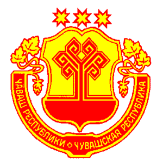           Чувашская Республика               Яльчикский районАдминистрацияЯльчикского сельскогопоселенияПОСТАНОВЛЕНИЕ        «28» декабря 2020 г.  № 133село ЯльчикиОтветственный исполнитель Муниципальной программы-Администрация Яльчикского сельского поселения Яльчикского района Чувашской РеспубликиПодпрограммы Муниципальной программы-«Совершенствование бюджетной политики и обеспечение сбалансированности бюджета Яльчикского сельского поселения»Цели Муниципальной программы-обеспечение долгосрочной сбалансированности и устойчивости бюджета Яльчикского сельского поселения;повышение качества управления общественными финансами Яльчикского сельского поселенияЗадачи Муниципальной программы-совершенствование бюджетного процесса, внедрение современных информационно-коммуникационных технологий в управление общественными финансами, повышение качества и социальной направленности бюджетного планирования;проведение ответственной бюджетной политики, способствующей обеспечению долгосрочной сбалансированности и устойчивости бюджета Яльчикского сельского поселения, росту собственных доходов бюджета Яльчикского сельского поселения;повышение эффективности использования средств бюджета Яльчикского сельского поселения, развитие гибкой и комплексной системы управления бюджетными расходами, увязанной с системой государственного стратегического управления;ориентация бюджетных расходов на достижение конечных социально-экономических результатов;развитие межбюджетных отношений, содействие повышению уровня бюджетной обеспеченности Яльчикского сельского поселения;оптимизация структуры и объема муниципального долга Яльчикского сельского поселения, расходов на его обслуживание, осуществление заимствований в пределах ограничений, установленных Бюджетным кодексом Российской Федерации, эффективное использование рыночных механизмов заимствований;обеспечение открытости и доступности информации об исполнении бюджета Яльчикского сельского поселения Целевые показатели (индикаторы) Муниципальной программы-достижение к 2036 году следующих целевого показателя (индикатора):отношение дефицита бюджета Яльчикского сельского поселения к доходам бюджета Яльчикского сельского поселения (без учета безвозмездных поступлений) - не более 5,0 процентовСрок и этапы реализации Муниципальной программы-2019 - 2035 годы:1 этап - 2019 - 2025 годы;2 этап - 2026 - 2030 годы;3 этап - 2031 - 2035 годыОбъемы финансирования Муниципальной программы с разбивкой по годам реализации-прогнозируемый объем финансирования Муниципальной программы в 2019 - 2035 годах составляет 1174,4 тыс. рублей, в том числе:в 2019 году – 298,7 тыс. рублей;в 2020 году – 230,4 тыс. рублей;в 2021 году – 209,4 тыс. рублей;в 2022 году – 213,2 тыс. рублей;в 2023 году – 222,7 тыс. рублей;в 2024 году – 0,0 тыс. рублей;в 2025 году – 0,0 тыс. рублей;в 2026 - 2030 годах – 0,0 тыс. рублей;в 2031 - 2035 годах – 0,0 тыс. рублей;из них средства:федерального бюджета – 1104,4 тыс. рублей (94,0 процента), в том числе:в 2019 году – 266,7 тыс. рублей;в 2020 году – 198,4 тыс. рублей;в 2021 году – 207,4 тыс. рублей;в 2022 году – 211,2 тыс. рублей;в 2023 году – 220,7 тыс. рублей;в 2024 году – 0,0 тыс. рублей;в 2025 году - 0,0 тыс. рублей;в 2026 - 2030 годах - 0,0 тыс. рублей;в 2031 - 2035 годах - 0,0 тыс. рублей;бюджета Яльчикского сельского поселения – 70,0 тыс. рублей (6,0 процентов), в том числе:в 2019 году – 32,0 тыс. рублей;в 2020 году – 32,0 тыс. рублей;в 2021 году – 2,0 тыс. рублей;в 2022 году – 2,0 тыс. рублей;в 2023 году – 2,0 тыс. рублей;в 2024 году – 0,0 тыс. рублей;в 2025 году – 0,0 тыс. рублей;в 2026 - 2030 годах – 0,0 тыс. рублей;в 2031 - 2035 годах – 0,0 тыс. рублей.Объемы финансирования Муниципальной программы подлежат ежегодному уточнению исходя из возможностей бюджетов всех уровнейОжидаемые результаты реализации Муниципальной программы-реализация Муниципальной программы позволит:обеспечить сбалансированность и устойчивость бюджета Яльчикского сельского поселения;создать стабильные финансовые условия для устойчивого экономического роста, повышения уровня и качества жизни граждан;обеспечить рост собственной доходной базы бюджета Яльчикского сельского поселения;повысить бюджетную обеспеченность сельских поселений, создать условия для выполнения органами местного самоуправления муниципальных функций;снизить долговую нагрузку на бюджет Яльчикского сельского поселения.№ппЦелевой показатель (индикатор) (наименование)Единица измеренияЗначения целевых показателей (индикаторов)Значения целевых показателей (индикаторов)Значения целевых показателей (индикаторов)Значения целевых показателей (индикаторов)Значения целевых показателей (индикаторов)Значения целевых показателей (индикаторов)Значения целевых показателей (индикаторов)Значения целевых показателей (индикаторов)Значения целевых показателей (индикаторов)Значения целевых показателей (индикаторов)№ппЦелевой показатель (индикатор) (наименование)Единица измерения201820192020202120222023202420252030203512345678910111213Муниципальная программа Яльчикского сельского поселения Яльчикского района «Управление общественными финансами и муниципальным долгом»Муниципальная программа Яльчикского сельского поселения Яльчикского района «Управление общественными финансами и муниципальным долгом»Муниципальная программа Яльчикского сельского поселения Яльчикского района «Управление общественными финансами и муниципальным долгом»Муниципальная программа Яльчикского сельского поселения Яльчикского района «Управление общественными финансами и муниципальным долгом»Муниципальная программа Яльчикского сельского поселения Яльчикского района «Управление общественными финансами и муниципальным долгом»Муниципальная программа Яльчикского сельского поселения Яльчикского района «Управление общественными финансами и муниципальным долгом»Муниципальная программа Яльчикского сельского поселения Яльчикского района «Управление общественными финансами и муниципальным долгом»Муниципальная программа Яльчикского сельского поселения Яльчикского района «Управление общественными финансами и муниципальным долгом»Муниципальная программа Яльчикского сельского поселения Яльчикского района «Управление общественными финансами и муниципальным долгом»Муниципальная программа Яльчикского сельского поселения Яльчикского района «Управление общественными финансами и муниципальным долгом»Муниципальная программа Яльчикского сельского поселения Яльчикского района «Управление общественными финансами и муниципальным долгом»Муниципальная программа Яльчикского сельского поселения Яльчикского района «Управление общественными финансами и муниципальным долгом»Муниципальная программа Яльчикского сельского поселения Яльчикского района «Управление общественными финансами и муниципальным долгом»1.Отношение дефицита бюджета Яльчикского сельского поселения к доходам бюджета Яльчикского сельского поселения (без учета безвозмездных поступлений)процентов11,046,1106,70,40,30,35,05,05,05,0Подпрограмма «Совершенствование бюджетной политики и обеспечение сбалансированности бюджета Яльчикского сельского поселения»Подпрограмма «Совершенствование бюджетной политики и обеспечение сбалансированности бюджета Яльчикского сельского поселения»Подпрограмма «Совершенствование бюджетной политики и обеспечение сбалансированности бюджета Яльчикского сельского поселения»Подпрограмма «Совершенствование бюджетной политики и обеспечение сбалансированности бюджета Яльчикского сельского поселения»Подпрограмма «Совершенствование бюджетной политики и обеспечение сбалансированности бюджета Яльчикского сельского поселения»Подпрограмма «Совершенствование бюджетной политики и обеспечение сбалансированности бюджета Яльчикского сельского поселения»Подпрограмма «Совершенствование бюджетной политики и обеспечение сбалансированности бюджета Яльчикского сельского поселения»Подпрограмма «Совершенствование бюджетной политики и обеспечение сбалансированности бюджета Яльчикского сельского поселения»Подпрограмма «Совершенствование бюджетной политики и обеспечение сбалансированности бюджета Яльчикского сельского поселения»Подпрограмма «Совершенствование бюджетной политики и обеспечение сбалансированности бюджета Яльчикского сельского поселения»Подпрограмма «Совершенствование бюджетной политики и обеспечение сбалансированности бюджета Яльчикского сельского поселения»Подпрограмма «Совершенствование бюджетной политики и обеспечение сбалансированности бюджета Яльчикского сельского поселения»Подпрограмма «Совершенствование бюджетной политики и обеспечение сбалансированности бюджета Яльчикского сельского поселения»1.Темп роста налоговых и неналоговых доходов бюджета Яльчикского сельского поселения (к предыдущему году)процентов106,9104,6105,6104,7102,3102,1100,2100,2100,2100,22.Темп роста налоговых и неналоговых доходов бюджета Яльчикского сельского поселения (к предыдущему году)процентов105,4103,9107,2105,4100,6101,5100,1100,1100,1100,1СтатусНаименование программы муниципальной программы, подпрограммы (основного мероприятия, мероприятия)Код бюджетной классификацииКод бюджетной классификацииИсточники финансированияРасходы по годам, тыс. рублейРасходы по годам, тыс. рублейРасходы по годам, тыс. рублейРасходы по годам, тыс. рублейРасходы по годам, тыс. рублейРасходы по годам, тыс. рублейРасходы по годам, тыс. рублейРасходы по годам, тыс. рублейРасходы по годам, тыс. рублейСтатусНаименование программы муниципальной программы, подпрограммы (основного мероприятия, мероприятия)главный распорядитель бюджетных средствцелевая статья расходовИсточники финансирования20192020202120222023202420252026 - 20302031 - 20351234567891011121314Муниципальная программа «Управление общественными финансами и муниципальным долгом»xxвсего298,7230,4209,4213,2222,70,00,00,00,0Муниципальная программа «Управление общественными финансами и муниципальным долгом»xxфедеральный бюджет266,7198,4207,4211,2220,70,00,00,00,0Муниципальная программа «Управление общественными финансами и муниципальным долгом»xxреспубликанский бюджет0,00,00,00,00,00,00,00,00,0Муниципальная программа «Управление общественными финансами и муниципальным долгом»xxбюджет Яльчикского района0,00,00,00,00,00,00,00,00,0Муниципальная программа «Управление общественными финансами и муниципальным долгом»xxбюджет Яльчикского сельского поселения32,032,02,02,02,02,00,00,00,0Подпрограмма«Совершенствование бюджетной политики и обеспечение сбалансированности бюджета Яльчикского сельского поселения»xxвсего298,7230,4209,4213,2222,70,00,00,00,0Подпрограмма«Совершенствование бюджетной политики и обеспечение сбалансированности бюджета Яльчикского сельского поселения»xxфедеральный бюджет266,7198,4207,4211,2220,70,00,00,00,0Подпрограмма«Совершенствование бюджетной политики и обеспечение сбалансированности бюджета Яльчикского сельского поселения»xxреспубликанский бюджет0,00,00,00,00,00,00,00,00,0Подпрограмма«Совершенствование бюджетной политики и обеспечение сбалансированности бюджета Яльчикского сельского поселения»xxбюджет Яльчикского района0,00,00,00,00,00,00,00,00,0Подпрограмма«Совершенствование бюджетной политики и обеспечение сбалансированности бюджета Яльчикского сельского поселения»xxбюджет Яльчикского сельского поселения32,032,02,02,02,02,00,00,00,0Основное мероприятие 1Развитие бюджетного планирования, формирование бюджета Яльчикского сельского поселения на очередной финансовый год и плановый периодxxвсего2,02,02,02,02,00,00,00,00,0Основное мероприятие 1Развитие бюджетного планирования, формирование бюджета Яльчикского сельского поселения на очередной финансовый год и плановый периодxxфедеральный бюджет0,00,00,00,00,00,00,00,00,0Основное мероприятие 1Развитие бюджетного планирования, формирование бюджета Яльчикского сельского поселения на очередной финансовый год и плановый периодxxреспубликанский бюджет0,00,00,00,00,00,00,00,00,0Основное мероприятие 1Развитие бюджетного планирования, формирование бюджета Яльчикского сельского поселения на очередной финансовый год и плановый периодxxбюджет Яльчикского района0,00,00,00,00,00,00,00,00,0Основное мероприятие 1Развитие бюджетного планирования, формирование бюджета Яльчикского сельского поселения на очередной финансовый год и плановый периодxxбюджет Яльчикского сельского поселения2,02,02,02,02,00,00,00,00,0Основное мероприятие 2Повышение доходной базы, уточнение бюджета Яльчикского сельского поселения в ходе его исполнения с учетом поступлений доходов в бюджет Яльчикского сельского поселенияxxвсего000000000Основное мероприятие 2Повышение доходной базы, уточнение бюджета Яльчикского сельского поселения в ходе его исполнения с учетом поступлений доходов в бюджет Яльчикского сельского поселенияxxфедеральный бюджет000000000Основное мероприятие 2Повышение доходной базы, уточнение бюджета Яльчикского сельского поселения в ходе его исполнения с учетом поступлений доходов в бюджет Яльчикского сельского поселенияxxреспубликанский бюджет000000000Основное мероприятие 2Повышение доходной базы, уточнение бюджета Яльчикского сельского поселения в ходе его исполнения с учетом поступлений доходов в бюджет Яльчикского сельского поселенияxxбюджет Яльчикского районаОсновное мероприятие 2Повышение доходной базы, уточнение бюджета Яльчикского сельского поселения в ходе его исполнения с учетом поступлений доходов в бюджет Яльчикского сельского поселенияxxбюджет Яльчикского сельского поселения000000000Основное мероприятие 3Организация исполнения и подготовка отчетов об исполнении бюджета Яльчикского сельского поселенияxxвсего30,030,00,00,00,00,00,00,00,0Основное мероприятие 3Организация исполнения и подготовка отчетов об исполнении бюджета Яльчикского сельского поселенияxxфедеральный бюджет0,00,00,00,00,00,00,00,00,0Основное мероприятие 3Организация исполнения и подготовка отчетов об исполнении бюджета Яльчикского сельского поселенияxxреспубликанский бюджет0,00,00,00,00,00,00,00,00,0Основное мероприятие 3Организация исполнения и подготовка отчетов об исполнении бюджета Яльчикского сельского поселенияxxбюджет Яльчикского района0,00,00,00,00,00,00,00,00,0Основное мероприятие 3Организация исполнения и подготовка отчетов об исполнении бюджета Яльчикского сельского поселенияxxбюджет Яльчикского сельского поселения30,030,00,00,00,00,00,00,00,0Основное мероприятие 4Осуществление мер финансовой поддержки бюджетов муниципальных районов и поселений, направленных на обеспечение их сбалансированности и повышение уровня бюджетной обеспеченности муниципальных образованийxxвсего266,7198,4207,4211,2220,70,00,00,00,0Основное мероприятие 4Осуществление мер финансовой поддержки бюджетов муниципальных районов и поселений, направленных на обеспечение их сбалансированности и повышение уровня бюджетной обеспеченности муниципальных образованийxxфедеральный бюджет266,7198,4207,4211,2220,70,00,00,00,0Основное мероприятие 4Осуществление мер финансовой поддержки бюджетов муниципальных районов и поселений, направленных на обеспечение их сбалансированности и повышение уровня бюджетной обеспеченности муниципальных образованийxxреспубликанский бюджет0,00,00,00,00,00,00,00,00,0Основное мероприятие 4Осуществление мер финансовой поддержки бюджетов муниципальных районов и поселений, направленных на обеспечение их сбалансированности и повышение уровня бюджетной обеспеченности муниципальных образованийxxбюджет Яльчикского района0,00,00,00,00,00,00,00,00,0Основное мероприятие 4Осуществление мер финансовой поддержки бюджетов муниципальных районов и поселений, направленных на обеспечение их сбалансированности и повышение уровня бюджетной обеспеченности муниципальных образованийxxбюджет Яльчикского сельского поселения0,00,00,00,00,00,00,00,00,0Основное мероприятие 5Реализация мер по оптимизации муниципального долга Яльчикского сельского поселения и своевременному исполнению долговых обязательствxxвсего0,00,00,00,00,00,00,00,00,0Основное мероприятие 5Реализация мер по оптимизации муниципального долга Яльчикского сельского поселения и своевременному исполнению долговых обязательствxxфедеральный бюджет0,00,00,00,00,00,00,00,00,0Основное мероприятие 5Реализация мер по оптимизации муниципального долга Яльчикского сельского поселения и своевременному исполнению долговых обязательствxxреспубликанский бюджет0,00,00,00,00,00,00,00,00,0Основное мероприятие 5Реализация мер по оптимизации муниципального долга Яльчикского сельского поселения и своевременному исполнению долговых обязательствxxбюджет Яльчикского района0,00,00,00,00,00,00,00,00,0Основное мероприятие 5Реализация мер по оптимизации муниципального долга Яльчикского сельского поселения и своевременному исполнению долговых обязательствxxбюджет Яльчикского сельского поселения0,00,00,00,00,00,00,00,00,0Основное мероприятие 6Обеспечение долгосрочной устойчивости и сбалансированности бюджетной системы в Яльчикском сельском поселенииxxвсего0,00,00,00,00,00,00,00,00,0Основное мероприятие 6Обеспечение долгосрочной устойчивости и сбалансированности бюджетной системы в Яльчикском сельском поселенииxxфедеральный бюджет0,00,00,00,00,00,00,00,00,0Основное мероприятие 6Обеспечение долгосрочной устойчивости и сбалансированности бюджетной системы в Яльчикском сельском поселенииxxреспубликанский бюджет0,00,00,00,00,00,00,00,00,0Основное мероприятие 6Обеспечение долгосрочной устойчивости и сбалансированности бюджетной системы в Яльчикском сельском поселенииxxбюджет Яльчикского района0,00,00,00,00,00,00,00,00,0Основное мероприятие 6Обеспечение долгосрочной устойчивости и сбалансированности бюджетной системы в Яльчикском сельском поселенииxxбюджет Яльчикского сельского поселения0,00,00,00,00,00,00,00,00,0Ответственный исполнитель подпрограммы-Администрация Яльчикского сельского поселения Яльчикского района Чувашской РеспубликиЦель подпрограммы-создание условий для обеспечения долгосрочной сбалансированности и повышения устойчивости бюджетной системы в Яльчикском сельском поселенииЗадачи подпрограммы-совершенствование бюджетной политики, создание прочной финансовой основы в рамках бюджетного планирования для социально-экономических преобразований, обеспечения социальных гарантий населению, развития общественной инфраструктуры;обеспечение роста собственных доходов бюджета Яльчикского сельского поселения, рациональное использование механизма предоставления налоговых льгот;рационализация структуры расходов и эффективное использование средств бюджета Яльчикского сельского поселения, концентрация бюджетных инвестиций на приоритетных направлениях социально-экономического развития Яльчикского сельского поселения;развитие и совершенствование механизмов финансовой поддержки бюджета Яльчикского сельского поселения;обеспечение долговой устойчивости Яльчикского сельского поселения, проведение ответственной долговой политики, снижение бюджетных рисков, связанных с долговой нагрузкой на бюджет Яльчикского сельского поселения;развитие долгосрочного и среднесрочного бюджетного планирования в увязке со стратегическим планированием и прогнозами социально-экономического развития Яльчикского сельского поселения на долгосрочный период;эффективное управление муниципальным долгом Яльчикского сельского поселения, недопущение образования просроченной задолженности по долговым обязательствам Яльчикского сельского поселенияЦелевые показатели (индикаторы) подпрограммы-достижение к 2036 году следующих целевых показателей (индикаторов):темп роста налоговых и неналоговых доходов бюджета Яльчикского сельского поселения (к предыдущему году) - 100,2 процентов;темп роста налоговых и неналоговых доходов бюджета Яльчикского сельского поселения (к предыдущему году) - 100,1 процентовЭтапы и сроки реализации подпрограммы-2019 - 2035 годы:1 этап - 2019 - 2025 годы;2 этап - 2026 - 2030 годы;3 этап - 2031 - 2035 годыОбъемы финансирования подпрограммы с разбивкой по годам реализации подпрограммы-прогнозируемый объем финансирования мероприятий подпрограммы в 2019 - 2035 годах составляет 1174,4 тыс. рублей, в том числе:в 2019 году – 298,7 тыс. рублей;в 2020 году – 230,4 тыс. рублей;в 2021 году – 209,4 тыс. рублей;в 2022 году – 213,2 тыс. рублей;в 2023 году – 222,7 тыс. рублей;в 2024 году – 0,0 тыс. рублей;в 2025 году – 0,0 тыс. рублей;в 2026 - 2030 годах – 0,0 тыс. рублей;в 2031 - 2035 годах – 0,0 тыс. рублей;из них средства:федерального бюджета – 1104,4 тыс. рублей (94,0 процента), в том числе:в 2019 году – 266,7 тыс. рублей;в 2020 году – 198,4 тыс. рублей;в 2021 году – 207,4 тыс. рублей;в 2022 году – 211,2 тыс. рублей;в 2023 году – 220,7 тыс. рублей;в 2024 году – 0,0 тыс. рублей;в 2025 году - 0,0 тыс. рублей;в 2026 - 2030 годах - 0,0 тыс. рублей;в 2031 - 2035 годах - 0,0 тыс. рублей;бюджета Яльчикского сельского поселения – 70,0 тыс. рублей (6,0 процентов), в том числе:в 2019 году – 32,0 тыс. рублей;в 2020 году – 32,0 тыс. рублей;в 2021 году – 2,0 тыс. рублей;в 2022 году – 2,0 тыс. рублей;в 2023 году – 2,0 тыс. рублей;в 2024 году – 0,0 тыс. рублей;в 2025 году – 0,0 тыс. рублей;в 2026 - 2030 годах – 0,0 тыс. рублей;в 2031 - 2035 годах – 0,0 тыс. рублей.Объемы финансирования подпрограммы подлежат ежегодному уточнению исходя из возможностей бюджетов всех уровнейОжидаемые результаты реализации подпрограммы-реализация подпрограммы позволит обеспечить:повышение качества бюджетного планирования, формирование бюджета Яльчикского сельского поселения на основе муниципальных программ Яльчикского сельского поселения, создание интегрированной системы управления финансами с применением передовых информационно-коммуникационных технологий;увеличение собственных доходов бюджета Яльчикского сельского поселения, оптимизацию предоставляемых налоговых льгот;повышение эффективности использования бюджетных средств, отсутствие просроченной кредиторской задолженности бюджета Яльчикского сельского поселения;повышение эффективности управления муниципальным долгом Яльчикского сельского поселения, оптимизация и своевременное исполнение долговых обязательств Яльчикского сельского поселения.СтатусНаименование подпрограммы муниципальной программы (основного мероприятия, мероприятия)Задача подпрограммы муниципальной программы Ответственный исполнительКод бюджетной классификацииКод бюджетной классификацииКод бюджетной классификацииКод бюджетной классификацииИсточники финансированияРасходы по годам, тыс. рублейРасходы по годам, тыс. рублейРасходы по годам, тыс. рублейРасходы по годам, тыс. рублейРасходы по годам, тыс. рублейРасходы по годам, тыс. рублейРасходы по годам, тыс. рублейРасходы по годам, тыс. рублейРасходы по годам, тыс. рублейСтатусНаименование подпрограммы муниципальной программы (основного мероприятия, мероприятия)Задача подпрограммы муниципальной программы Ответственный исполнительглавный распорядитель бюджетных средствраздел, подразделцелевая статья расходовгруппа (подгруппа) вида расходовИсточники финансирования20192020202120222023202420252026 - 20302031 - 2035123456789101112131415161718Подпрограмма«Совершенствование бюджетной политики и обеспечение сбалансированности бюджета Яльчикского сельского поселения»ответственный исполнитель – Администрация Яльчикского сельского поселенияxxxxвсего298,7230,4209,4213,2222,70,00,00,00,0Подпрограмма«Совершенствование бюджетной политики и обеспечение сбалансированности бюджета Яльчикского сельского поселения»ответственный исполнитель – Администрация Яльчикского сельского поселенияxxxxфедеральный бюджет266,7198,4207,4211,2220,70,00,00,00,0Подпрограмма«Совершенствование бюджетной политики и обеспечение сбалансированности бюджета Яльчикского сельского поселения»ответственный исполнитель – Администрация Яльчикского сельского поселенияxxxxреспубликанский бюджет0,00,00,00,00,00,00,00,00,0Подпрограмма«Совершенствование бюджетной политики и обеспечение сбалансированности бюджета Яльчикского сельского поселения»ответственный исполнитель – Администрация Яльчикского сельского поселенияxxxxбюджет Яльчикского района0,00,00,00,00,00,00,00,00,0Подпрограмма«Совершенствование бюджетной политики и обеспечение сбалансированности бюджета Яльчикского сельского поселения»ответственный исполнитель – Администрация Яльчикского сельского поселенияxxxxбюджет Яльчикского сельского поселения32,032,02,02,02,02,00,00,00,0Основное мероприятие 1Развитие бюджетного планирования, формирование бюджета Яльчикского сельского поселения очередной финансовый год и плановый периодсовершенствование бюджетной политики, создание прочной финансовой основы в рамках бюджетного планирования для социально-экономических преобразований, обеспечения социальных гарантий населению, развития общественной инфраструктурыответственный исполнитель – Администрация Яльчикского сельского поселенияxxxxвсего2,02,02,02,02,00,00,00,00,0Основное мероприятие 1Развитие бюджетного планирования, формирование бюджета Яльчикского сельского поселения очередной финансовый год и плановый периодсовершенствование бюджетной политики, создание прочной финансовой основы в рамках бюджетного планирования для социально-экономических преобразований, обеспечения социальных гарантий населению, развития общественной инфраструктурыответственный исполнитель – Администрация Яльчикского сельского поселенияxxxxфедеральный бюджет0,00,00,00,00,00,00,00,00,0Основное мероприятие 1Развитие бюджетного планирования, формирование бюджета Яльчикского сельского поселения очередной финансовый год и плановый периодсовершенствование бюджетной политики, создание прочной финансовой основы в рамках бюджетного планирования для социально-экономических преобразований, обеспечения социальных гарантий населению, развития общественной инфраструктурыответственный исполнитель – Администрация Яльчикского сельского поселенияxxxxреспубликанский бюджет0,00,00,00,00,00,00,00,00,0Основное мероприятие 1Развитие бюджетного планирования, формирование бюджета Яльчикского сельского поселения очередной финансовый год и плановый периодсовершенствование бюджетной политики, создание прочной финансовой основы в рамках бюджетного планирования для социально-экономических преобразований, обеспечения социальных гарантий населению, развития общественной инфраструктурыответственный исполнитель – Администрация Яльчикского сельского поселенияxxxxбюджет Яльчикского района0,00,00,00,00,00,00,00,00,0Основное мероприятие 1Развитие бюджетного планирования, формирование бюджета Яльчикского сельского поселения очередной финансовый год и плановый периодсовершенствование бюджетной политики, создание прочной финансовой основы в рамках бюджетного планирования для социально-экономических преобразований, обеспечения социальных гарантий населению, развития общественной инфраструктурыответственный исполнитель – Администрация Яльчикского сельского поселенияxxxxбюджет Яльчикского сельского поселения2,02,02,02,02,00,00,00,00,0Мероприятие 1.1Разработка бюджетных проектировок и направление их главным распорядителям бюджетных средствответственный исполнитель – Администрация Яльчикского сельского поселенияxxxxвсего0,00,00,00,00,00,00,00,00,0Мероприятие 1.1Разработка бюджетных проектировок и направление их главным распорядителям бюджетных средствответственный исполнитель – Администрация Яльчикского сельского поселенияxxxxфедеральный бюджет0,00,00,00,00,00,00,00,00,0Мероприятие 1.1Разработка бюджетных проектировок и направление их главным распорядителям бюджетных средствответственный исполнитель – Администрация Яльчикского сельского поселенияxxxxреспубликанский бюджет0,00,00,00,00,00,00,00,00,0Мероприятие 1.1Разработка бюджетных проектировок и направление их главным распорядителям бюджетных средствответственный исполнитель – Администрация Яльчикского сельского поселенияxxxxбюджет Яльчикского района0,00,00,00,00,00,00,00,00,0Мероприятие 1.1Разработка бюджетных проектировок и направление их главным распорядителям бюджетных средствответственный исполнитель – Администрация Яльчикского сельского поселенияxxxxбюджет Яльчикского сельского поселения0,00,00,00,00,00,00,00,00,0Мероприятие 1.2Резервный фонд Яльчикского сельского поселенияответственный исполнитель – Администрация Яльчикского сельского поселенияxxxxвсего2,02,02,02,02,00,00,00,00,0Мероприятие 1.2Резервный фонд Яльчикского сельского поселенияответственный исполнитель – Администрация Яльчикского сельского поселенияxxxxфедеральный бюджет0,00,00,00,00,00,00,00,00,0Мероприятие 1.2Резервный фонд Яльчикского сельского поселенияответственный исполнитель – Администрация Яльчикского сельского поселенияxxxxреспубликанский бюджет0,00,00,00,00,00,00,00,00,0Мероприятие 1.2Резервный фонд Яльчикского сельского поселенияответственный исполнитель – Администрация Яльчикского сельского поселенияxxxxбюджет Яльчикского района0,00,00,00,00,00,00,00,00,0Мероприятие 1.2Резервный фонд Яльчикского сельского поселенияответственный исполнитель – Администрация Яльчикского сельского поселения9030111Ч410173430870бюджет Яльчикского сельского поселения2,02,02,02,02,00,00,00,00,0Мероприятие 1.3Проведение работы, связанной с рассмотрением Собрания депутатов проекта решений о бюджете Яльчикского сельского поселения на очередной финансовый год и плановый периодответственный исполнитель – Администрация Яльчикского сельского поселенияxxxxвсего0,00,00,00,00,00,00,00,00,0Мероприятие 1.3Проведение работы, связанной с рассмотрением Собрания депутатов проекта решений о бюджете Яльчикского сельского поселения на очередной финансовый год и плановый периодответственный исполнитель – Администрация Яльчикского сельского поселенияxxxxфедеральный бюджет0,00,00,00,00,00,00,00,00,0Мероприятие 1.3Проведение работы, связанной с рассмотрением Собрания депутатов проекта решений о бюджете Яльчикского сельского поселения на очередной финансовый год и плановый периодответственный исполнитель – Администрация Яльчикского сельского поселенияxxxxреспубликанский бюджет0,00,00,00,00,00,00,00,00,0Мероприятие 1.3Проведение работы, связанной с рассмотрением Собрания депутатов проекта решений о бюджете Яльчикского сельского поселения на очередной финансовый год и плановый периодответственный исполнитель – Администрация Яльчикского сельского поселенияxxxxбюджет Яльчикского района0,00,00,00,00,00,00,00,00,0Мероприятие 1.3Проведение работы, связанной с рассмотрением Собрания депутатов проекта решений о бюджете Яльчикского сельского поселения на очередной финансовый год и плановый периодответственный исполнитель – Администрация Яльчикского сельского поселенияxxxxбюджет Яльчикского сельского поселения0,00,00,00,00,00,00,00,00,0Основное мероприятие 2Повышение доходной базы, уточнение бюджета Яльчикского сельского поселения в ходе его исполнения с учетом поступлений доходов в бюджет Яльчикского сельского поселенияобеспечение роста собственных доходов бюджета Яльчикского сельского поселения, рациональное использование механизма предоставления налоговых льготответственный исполнитель – Администрация Яльчикского сельского поселенияxxxxвсего0,00,00,00,00,00,00,00,00,0Основное мероприятие 2Повышение доходной базы, уточнение бюджета Яльчикского сельского поселения в ходе его исполнения с учетом поступлений доходов в бюджет Яльчикского сельского поселенияобеспечение роста собственных доходов бюджета Яльчикского сельского поселения, рациональное использование механизма предоставления налоговых льготответственный исполнитель – Администрация Яльчикского сельского поселенияxxxxфедеральный бюджет0,00,00,00,00,00,00,00,00,0Основное мероприятие 2Повышение доходной базы, уточнение бюджета Яльчикского сельского поселения в ходе его исполнения с учетом поступлений доходов в бюджет Яльчикского сельского поселенияобеспечение роста собственных доходов бюджета Яльчикского сельского поселения, рациональное использование механизма предоставления налоговых льготответственный исполнитель – Администрация Яльчикского сельского поселенияxxxxреспубликанский бюджет0,00,00,00,00,00,00,00,00,0Основное мероприятие 2Повышение доходной базы, уточнение бюджета Яльчикского сельского поселения в ходе его исполнения с учетом поступлений доходов в бюджет Яльчикского сельского поселенияобеспечение роста собственных доходов бюджета Яльчикского сельского поселения, рациональное использование механизма предоставления налоговых льготответственный исполнитель – Администрация Яльчикского сельского поселенияxxxxбюджет Яльчикского района0,00,00,00,00,00,00,00,00,0Основное мероприятие 2Повышение доходной базы, уточнение бюджета Яльчикского сельского поселения в ходе его исполнения с учетом поступлений доходов в бюджет Яльчикского сельского поселенияобеспечение роста собственных доходов бюджета Яльчикского сельского поселения, рациональное использование механизма предоставления налоговых льготответственный исполнитель – Администрация Яльчикского сельского поселенияxxxxбюджет Яльчикского сельского поселения0,00,00,00,00,00,00,00,00,0Мероприятие 2.1Анализ поступлений доходов в бюджет Яльчикского сельского поселения и предоставляемых налоговых льготответственный исполнитель – Администрация Яльчикского сельского поселенияxxxxвсего0,00,00,00,00,00,00,00,00,0Мероприятие 2.1Анализ поступлений доходов в бюджет Яльчикского сельского поселения и предоставляемых налоговых льготответственный исполнитель – Администрация Яльчикского сельского поселенияxxxxфедеральный бюджет0,00,00,00,00,00,00,00,00,0Мероприятие 2.1Анализ поступлений доходов в бюджет Яльчикского сельского поселения и предоставляемых налоговых льготответственный исполнитель – Администрация Яльчикского сельского поселенияxxxxреспубликанский бюджет0,00,00,00,00,00,00,00,00,0Мероприятие 2.1Анализ поступлений доходов в бюджет Яльчикского сельского поселения и предоставляемых налоговых льготответственный исполнитель – Администрация Яльчикского сельского поселенияxxxxбюджет Яльчикского района0,00,00,00,00,00,00,00,00,0Мероприятие 2.1Анализ поступлений доходов в бюджет Яльчикского сельского поселения и предоставляемых налоговых льготответственный исполнитель – Администрация Яльчикского сельского поселенияxxxxбюджет Яльчикского сельского поселения0,00,00,00,00,00,00,00,00,0Мероприятие 2.2Подготовка проектов решений Собрания депутатов о внесении изменений в решение Собрания депутатов о бюджете Яльчикского сельского поселения на очередной финансовый год и плановый периодответственный исполнитель – Администрация Яльчикского сельского поселенияxxxxвсего0,00,00,00,00,00,00,00,00,0Мероприятие 2.2Подготовка проектов решений Собрания депутатов о внесении изменений в решение Собрания депутатов о бюджете Яльчикского сельского поселения на очередной финансовый год и плановый периодответственный исполнитель – Администрация Яльчикского сельского поселенияxxxxфедеральный бюджет0,00,00,00,00,00,00,00,00,0Мероприятие 2.2Подготовка проектов решений Собрания депутатов о внесении изменений в решение Собрания депутатов о бюджете Яльчикского сельского поселения на очередной финансовый год и плановый периодответственный исполнитель – Администрация Яльчикского сельского поселенияxxxxреспубликанский бюджет0,00,00,00,00,00,00,00,00,0Мероприятие 2.2Подготовка проектов решений Собрания депутатов о внесении изменений в решение Собрания депутатов о бюджете Яльчикского сельского поселения на очередной финансовый год и плановый периодответственный исполнитель – Администрация Яльчикского сельского поселенияxxxxбюджет Яльчикского района0,00,00,00,00,00,00,00,00,0Мероприятие 2.2Подготовка проектов решений Собрания депутатов о внесении изменений в решение Собрания депутатов о бюджете Яльчикского сельского поселения на очередной финансовый год и плановый периодответственный исполнитель – Администрация Яльчикского сельского поселенияxxxxбюджет Яльчикского сельского поселения0,00,00,00,00,00,00,00,00,0Основное мероприятие 3Организация исполнения и подготовка отчетов об исполнении бюджета Яльчикского сельского поселениярационализация структуры расходов и эффективное использование средств бюджета Яльчикского сельского поселения, концентрация бюджетных инвестиций на приоритетных направлениях социально-экономического развития Яльчикского сельского поселенияответственный исполнитель – Администрация Яльчикского сельского поселенияxxxxвсего30,030,00,00,00,00,00,00,00,0Основное мероприятие 3Организация исполнения и подготовка отчетов об исполнении бюджета Яльчикского сельского поселениярационализация структуры расходов и эффективное использование средств бюджета Яльчикского сельского поселения, концентрация бюджетных инвестиций на приоритетных направлениях социально-экономического развития Яльчикского сельского поселенияответственный исполнитель – Администрация Яльчикского сельского поселенияxxxxфедеральный бюджет0,00,00,00,00,00,00,00,00,0Основное мероприятие 3Организация исполнения и подготовка отчетов об исполнении бюджета Яльчикского сельского поселениярационализация структуры расходов и эффективное использование средств бюджета Яльчикского сельского поселения, концентрация бюджетных инвестиций на приоритетных направлениях социально-экономического развития Яльчикского сельского поселенияответственный исполнитель – Администрация Яльчикского сельского поселенияxxxxреспубликанский бюджет0,00,00,00,00,00,00,00,00,0Основное мероприятие 3Организация исполнения и подготовка отчетов об исполнении бюджета Яльчикского сельского поселениярационализация структуры расходов и эффективное использование средств бюджета Яльчикского сельского поселения, концентрация бюджетных инвестиций на приоритетных направлениях социально-экономического развития Яльчикского сельского поселенияответственный исполнитель – Администрация Яльчикского сельского поселенияxxxxбюджет Яльчикского района0,00,00,00,00,00,00,00,00,0Основное мероприятие 3Организация исполнения и подготовка отчетов об исполнении бюджета Яльчикского сельского поселениярационализация структуры расходов и эффективное использование средств бюджета Яльчикского сельского поселения, концентрация бюджетных инвестиций на приоритетных направлениях социально-экономического развития Яльчикского сельского поселенияответственный исполнитель – Администрация Яльчикского сельского поселенияxxxxбюджет Яльчикского сельского поселения30,030,00,00,00,00,00,00,00,0Мероприятие 3.1Организация исполнения бюджета Яльчикского сельского поселенияответственный исполнитель – Администрация Яльчикского сельского поселенияxxxxвсего0,00,00,00,00,00,00,00,00,0Мероприятие 3.1Организация исполнения бюджета Яльчикского сельского поселенияответственный исполнитель – Администрация Яльчикского сельского поселенияxxxxфедеральный бюджет0,00,00,00,00,00,00,00,00,0Мероприятие 3.1Организация исполнения бюджета Яльчикского сельского поселенияответственный исполнитель – Администрация Яльчикского сельского поселенияxxxxреспубликанский бюджет0,00,00,00,00,00,00,00,00,0Мероприятие 3.1Организация исполнения бюджета Яльчикского сельского поселенияответственный исполнитель – Администрация Яльчикского сельского поселенияxxxxбюджет Яльчикского района0,00,00,00,00,00,00,00,00,0Мероприятие 3.1Организация исполнения бюджета Яльчикского сельского поселенияответственный исполнитель – Администрация Яльчикского сельского поселенияxxxxбюджет Яльчикского сельского поселения0,00,00,00,00,00,00,00,00,0Мероприятие 3.2Прочие выплаты по обязательствам Яльчикского сельского поселенияответственный исполнитель – Администрация Яльчикского сельского поселенияxxxxвсего30,030,00,00,00,00,00,00,00,0Мероприятие 3.2Прочие выплаты по обязательствам Яльчикского сельского поселенияответственный исполнитель – Администрация Яльчикского сельского поселенияxxxxфедеральный бюджет0,00,00,00,00,00,00,00,00,0Мероприятие 3.2Прочие выплаты по обязательствам Яльчикского сельского поселенияответственный исполнитель – Администрация Яльчикского сельского поселенияxxxxреспубликанский бюджет0,00,00,00,00,00,00,00,00,0Мероприятие 3.2Прочие выплаты по обязательствам Яльчикского сельского поселенияответственный исполнитель – Администрация Яльчикского сельского поселенияxxxxбюджет Яльчикского района0,00,00,00,00,00,00,00,00,0Мероприятие 3.2Прочие выплаты по обязательствам Яльчикского сельского поселенияответственный исполнитель – Администрация Яльчикского сельского поселения9930113Ч4103733450850бюджет Яльчикского сельского поселения30,030,00,00,00,00,00,00,00,0Мероприятие 3.3Составление и представление бюджетной отчетности Яльчикского сельского поселенияответственный исполнитель – Администрация Яльчикского сельского поселенияxxxxвсего0,00,00,00,00,00,00,00,00,0Мероприятие 3.3Составление и представление бюджетной отчетности Яльчикского сельского поселенияответственный исполнитель – Администрация Яльчикского сельского поселенияxxxxфедеральный бюджет0,00,00,00,00,00,00,00,00,0Мероприятие 3.3Составление и представление бюджетной отчетности Яльчикского сельского поселенияответственный исполнитель – Администрация Яльчикского сельского поселенияxxxxреспубликанский бюджет0,00,00,00,00,00,00,00,00,0Мероприятие 3.3Составление и представление бюджетной отчетности Яльчикского сельского поселенияответственный исполнитель – Администрация Яльчикского сельского поселенияxxxxбюджет Яльчикского района0,00,00,00,00,00,00,00,00,0Мероприятие 3.3Составление и представление бюджетной отчетности Яльчикского сельского поселенияответственный исполнитель – Администрация Яльчикского сельского поселенияxxxxбюджет Яльчикского сельского поселения0,00,00,00,00,00,00,00,00,0Основное мероприятие 4Осуществление мер финансовой поддержки бюджетов муниципальных районов и поселений, направленных на обеспечение их сбалансированности и повышение уровня бюджетной обеспеченности муниципальных образованийразвитие и совершенствование механизмов финансовой поддержки бюджетов муниципальных образований Яльчикского района, направленных на повышение их сбалансированности и бюджетной обеспеченности муниципальных образованийответственный исполнитель – Администрация Яльчикского сельского поселенияxxxxвсего266,7198,4207,4211,2220,70,00,00,00,0Основное мероприятие 4Осуществление мер финансовой поддержки бюджетов муниципальных районов и поселений, направленных на обеспечение их сбалансированности и повышение уровня бюджетной обеспеченности муниципальных образованийразвитие и совершенствование механизмов финансовой поддержки бюджетов муниципальных образований Яльчикского района, направленных на повышение их сбалансированности и бюджетной обеспеченности муниципальных образованийответственный исполнитель – Администрация Яльчикского сельского поселенияxxxxфедеральный бюджет266,7198,4207,4211,2220,70,00,00,00,0Основное мероприятие 4Осуществление мер финансовой поддержки бюджетов муниципальных районов и поселений, направленных на обеспечение их сбалансированности и повышение уровня бюджетной обеспеченности муниципальных образованийразвитие и совершенствование механизмов финансовой поддержки бюджетов муниципальных образований Яльчикского района, направленных на повышение их сбалансированности и бюджетной обеспеченности муниципальных образованийответственный исполнитель – Администрация Яльчикского сельского поселенияxxxxреспубликанский бюджет0,00,00,00,00,00,00,00,00,0Основное мероприятие 4Осуществление мер финансовой поддержки бюджетов муниципальных районов и поселений, направленных на обеспечение их сбалансированности и повышение уровня бюджетной обеспеченности муниципальных образованийразвитие и совершенствование механизмов финансовой поддержки бюджетов муниципальных образований Яльчикского района, направленных на повышение их сбалансированности и бюджетной обеспеченности муниципальных образованийответственный исполнитель – Администрация Яльчикского сельского поселенияxxxxбюджет Яльчикского района0,00,00,00,00,00,00,00,00,0Основное мероприятие 4Осуществление мер финансовой поддержки бюджетов муниципальных районов и поселений, направленных на обеспечение их сбалансированности и повышение уровня бюджетной обеспеченности муниципальных образованийразвитие и совершенствование механизмов финансовой поддержки бюджетов муниципальных образований Яльчикского района, направленных на повышение их сбалансированности и бюджетной обеспеченности муниципальных образованийответственный исполнитель – Администрация Яльчикского сельского поселенияxxxxбюджет Яльчикского сельского поселения0,00,00,00,00,00,00,00,00,0Мероприятие 4.1Дотации на выравнивание бюджетной обеспеченности сельских поселений Яльчикского района ответственный исполнитель – Администрация Яльчикского сельского поселенияxxxxвсего0,00,00,00,00,00,00,00,00,0Мероприятие 4.1Дотации на выравнивание бюджетной обеспеченности сельских поселений Яльчикского района ответственный исполнитель – Администрация Яльчикского сельского поселенияxxxxфедеральный бюджет0,00,00,00,00,00,00,00,00,0Мероприятие 4.1Дотации на выравнивание бюджетной обеспеченности сельских поселений Яльчикского района ответственный исполнитель – Администрация Яльчикского сельского поселенияxxxxреспубликанский бюджет0,00,00,00,00,00,00,00,00,0Мероприятие 4.1Дотации на выравнивание бюджетной обеспеченности сельских поселений Яльчикского района ответственный исполнитель – Администрация Яльчикского сельского поселенияxxxxбюджет Яльчикского района0,00,00,00,00,00,00,00,00,0Мероприятие 4.1Дотации на выравнивание бюджетной обеспеченности сельских поселений Яльчикского района ответственный исполнитель – Администрация Яльчикского сельского поселенияxxxxбюджет Яльчикского сельского поселения0,00,00,00,00,00,00,00,00,0Мероприятие 4.2Дотации на поддержку мер по обеспечению сбалансированности бюджетов сельских поселенийответственный исполнитель – Администрация Яльчикского сельского поселенияxxxxвсего0,00,00,00,00,00,00,00,00,0Мероприятие 4.2Дотации на поддержку мер по обеспечению сбалансированности бюджетов сельских поселенийответственный исполнитель – Администрация Яльчикского сельского поселенияxxxxфедеральный бюджет0,00,00,00,00,00,00,00,00,0Мероприятие 4.2Дотации на поддержку мер по обеспечению сбалансированности бюджетов сельских поселенийответственный исполнитель – Администрация Яльчикского сельского поселенияxxxxреспубликанский бюджет0,00,00,00,00,00,00,00,00,0Мероприятие 4.2Дотации на поддержку мер по обеспечению сбалансированности бюджетов сельских поселенийответственный исполнитель – Администрация Яльчикского сельского поселенияxxxxбюджет Яльчикского района0,00,00,00,00,00,00,00,00,0Мероприятие 4.2Дотации на поддержку мер по обеспечению сбалансированности бюджетов сельских поселенийответственный исполнитель – Администрация Яльчикского сельского поселенияxxxxбюджет Яльчикского сельского поселения0,00,00,00,00,00,00,00,00,0Мероприятие 4.3Осуществление государственных полномочий Чувашской Республики по расчету и предоставлению дотаций на выравнивание бюджетной обеспеченности поселений за счет субвенции, предоставляемой из республиканского бюджета Чувашской Республикиответственный исполнитель – Администрация Яльчикского сельского поселенияxxxxвсего0,00,00,00,00,00,00,00,00,0Мероприятие 4.3Осуществление государственных полномочий Чувашской Республики по расчету и предоставлению дотаций на выравнивание бюджетной обеспеченности поселений за счет субвенции, предоставляемой из республиканского бюджета Чувашской Республикиответственный исполнитель – Администрация Яльчикского сельского поселенияxxxxфедеральный бюджет0,00,00,00,00,00,00,00,00,0Мероприятие 4.3Осуществление государственных полномочий Чувашской Республики по расчету и предоставлению дотаций на выравнивание бюджетной обеспеченности поселений за счет субвенции, предоставляемой из республиканского бюджета Чувашской Республикиответственный исполнитель – Администрация Яльчикского сельского поселенияxxxxреспубликанский бюджет0,00,00,00,00,00,00,00,00,0Мероприятие 4.3Осуществление государственных полномочий Чувашской Республики по расчету и предоставлению дотаций на выравнивание бюджетной обеспеченности поселений за счет субвенции, предоставляемой из республиканского бюджета Чувашской Республикиответственный исполнитель – Администрация Яльчикского сельского поселенияxxxxбюджет Яльчикского района0,00,00,00,00,00,00,00,00,0Мероприятие 4.3Осуществление государственных полномочий Чувашской Республики по расчету и предоставлению дотаций на выравнивание бюджетной обеспеченности поселений за счет субвенции, предоставляемой из республиканского бюджета Чувашской Республикиответственный исполнитель – Администрация Яльчикского сельского поселенияxxxxбюджет Яльчикского сельского поселения0,00,00,00,00,00,00,00,00,0Мероприятие 4.4Осуществление первичного воинского учета на территориях, где отсутствуют военные комиссариаты, за счет субвенции, предоставляемой из федерального бюджетаответственный исполнитель – Администрация Яльчикского сельского поселенияxxxxвсего183,2198,4207,4211,2220,714070,00,00,0Мероприятие 4.4Осуществление первичного воинского учета на территориях, где отсутствуют военные комиссариаты, за счет субвенции, предоставляемой из федерального бюджетаответственный исполнитель – Администрация Яльчикского сельского поселения9930203Ч410451180120федеральный бюджет183,2198,4207,4211,2220,714070,00,00,0Мероприятие 4.4Осуществление первичного воинского учета на территориях, где отсутствуют военные комиссариаты, за счет субвенции, предоставляемой из федерального бюджетаответственный исполнитель – Администрация Яльчикского сельского поселенияxxxxреспубликанский бюджет0,00,00,00,00,00,00,00,00,0Мероприятие 4.4Осуществление первичного воинского учета на территориях, где отсутствуют военные комиссариаты, за счет субвенции, предоставляемой из федерального бюджетаответственный исполнитель – Администрация Яльчикского сельского поселенияxxxxбюджет Яльчикского района0,00,00,00,00,00,00,00,00,0Мероприятие 4.4Осуществление первичного воинского учета на территориях, где отсутствуют военные комиссариаты, за счет субвенции, предоставляемой из федерального бюджетаответственный исполнитель – Администрация Яльчикского сельского поселенияxxxxбюджет Яльчикского сельского поселения0,00,00,00,00,00,00,00,00,0Мероприятие 4.5Реализация вопросов местного значения в сфере образования, физической культуры и спортаответственный исполнитель – Администрация Яльчикского сельского поселенияxxxxвсего0,00,00,00,00,00,00,00,00,0Мероприятие 4.5Реализация вопросов местного значения в сфере образования, физической культуры и спортаответственный исполнитель – Администрация Яльчикского сельского поселенияxxxxфедеральный бюджет0,00,00,00,00,00,00,00,00,0Мероприятие 4.5Реализация вопросов местного значения в сфере образования, физической культуры и спортаответственный исполнитель – Администрация Яльчикского сельского поселенияxxxxреспубликанский бюджет0,00,00,00,00,00,00,00,00,0Мероприятие 4.5Реализация вопросов местного значения в сфере образования, физической культуры и спортаответственный исполнитель – Администрация Яльчикского сельского поселенияxxxxбюджет Яльчикского района0,00,00,00,00,00,00,00,00,0Мероприятие 4.5Реализация вопросов местного значения в сфере образования, физической культуры и спортаответственный исполнитель – Администрация Яльчикского сельского поселенияxxxxбюджет Яльчикского сельского поселения0,00,00,00,00,00,00,00,00,0Мероприятие 4.6Поощрение за содействие достижению значений (уровней) показателей для оценки эффективности деятельности высших должностных лиц (руководителей высших исполнительных органов государственной власти) субъектов Российской Федерации и деятельности органов исполнительной власти субъектов Российской Федерации в 2019 году за счет средств межбюджетных трансфертов, предоставляемых из федерального бюджета за достижение показателей деятельности органов исполнительной власти субъектов Российской Федерацииответственный исполнитель – Администрация Яльчикского сельского поселенияxxxxвсего83,50,00,00,00,00,00,00,00,0Мероприятие 4.6Поощрение за содействие достижению значений (уровней) показателей для оценки эффективности деятельности высших должностных лиц (руководителей высших исполнительных органов государственной власти) субъектов Российской Федерации и деятельности органов исполнительной власти субъектов Российской Федерации в 2019 году за счет средств межбюджетных трансфертов, предоставляемых из федерального бюджета за достижение показателей деятельности органов исполнительной власти субъектов Российской Федерацииответственный исполнитель – Администрация Яльчикского сельского поселения9030104Ч410455500120федеральный бюджет83,50,00,00,00,00,00,00,00,0Мероприятие 4.6Поощрение за содействие достижению значений (уровней) показателей для оценки эффективности деятельности высших должностных лиц (руководителей высших исполнительных органов государственной власти) субъектов Российской Федерации и деятельности органов исполнительной власти субъектов Российской Федерации в 2019 году за счет средств межбюджетных трансфертов, предоставляемых из федерального бюджета за достижение показателей деятельности органов исполнительной власти субъектов Российской Федерацииответственный исполнитель – Администрация Яльчикского сельского поселенияxxxxреспубликанский бюджет0,00,00,00,00,00,00,00,00,0Мероприятие 4.6Поощрение за содействие достижению значений (уровней) показателей для оценки эффективности деятельности высших должностных лиц (руководителей высших исполнительных органов государственной власти) субъектов Российской Федерации и деятельности органов исполнительной власти субъектов Российской Федерации в 2019 году за счет средств межбюджетных трансфертов, предоставляемых из федерального бюджета за достижение показателей деятельности органов исполнительной власти субъектов Российской Федерацииответственный исполнитель – Администрация Яльчикского сельского поселенияxxxxбюджет Яльчикского района0,00,00,00,00,00,00,00,00,0Мероприятие 4.6Поощрение за содействие достижению значений (уровней) показателей для оценки эффективности деятельности высших должностных лиц (руководителей высших исполнительных органов государственной власти) субъектов Российской Федерации и деятельности органов исполнительной власти субъектов Российской Федерации в 2019 году за счет средств межбюджетных трансфертов, предоставляемых из федерального бюджета за достижение показателей деятельности органов исполнительной власти субъектов Российской Федерацииответственный исполнитель – Администрация Яльчикского сельского поселенияxxxxбюджет Яльчикского сельского поселения0,00,00,00,00,00,00,00,00,0Основное мероприятие 5Реализация мер по оптимизации муниципального долга Яльчикского сельского поселения и своевременному исполнению долговых обязательствобеспечение долговой устойчивости Яльчикского сельского поселения, проведение ответственной долговой политики, снижение бюджетных рисков, связанных с долговой нагрузкой на бюджет Яльчикского сельского поселенияответственный исполнитель – Администрация Яльчикского сельского поселенияxxxxвсего0,00,00,00,00,00,00,00,00,0Основное мероприятие 5Реализация мер по оптимизации муниципального долга Яльчикского сельского поселения и своевременному исполнению долговых обязательствобеспечение долговой устойчивости Яльчикского сельского поселения, проведение ответственной долговой политики, снижение бюджетных рисков, связанных с долговой нагрузкой на бюджет Яльчикского сельского поселенияответственный исполнитель – Администрация Яльчикского сельского поселенияxxxxфедеральный бюджет0,00,00,00,00,00,00,00,00,0Основное мероприятие 5Реализация мер по оптимизации муниципального долга Яльчикского сельского поселения и своевременному исполнению долговых обязательствобеспечение долговой устойчивости Яльчикского сельского поселения, проведение ответственной долговой политики, снижение бюджетных рисков, связанных с долговой нагрузкой на бюджет Яльчикского сельского поселенияответственный исполнитель – Администрация Яльчикского сельского поселенияxxxxреспубликанский бюджет0,00,00,00,00,00,00,00,00,0Основное мероприятие 5Реализация мер по оптимизации муниципального долга Яльчикского сельского поселения и своевременному исполнению долговых обязательствобеспечение долговой устойчивости Яльчикского сельского поселения, проведение ответственной долговой политики, снижение бюджетных рисков, связанных с долговой нагрузкой на бюджет Яльчикского сельского поселенияответственный исполнитель – Администрация Яльчикского сельского поселенияxxxxбюджет Яльчикского района0,00,00,00,00,00,00,00,00,0Основное мероприятие 5Реализация мер по оптимизации муниципального долга Яльчикского сельского поселения и своевременному исполнению долговых обязательствобеспечение долговой устойчивости Яльчикского сельского поселения, проведение ответственной долговой политики, снижение бюджетных рисков, связанных с долговой нагрузкой на бюджет Яльчикского сельского поселенияответственный исполнитель – Администрация Яльчикского сельского поселенияxxxxбюджет Яльчикского сельского поселения0,00,00,00,00,00,00,00,00,0Мероприятие 5.1Анализ объема и структуры муниципального долга Яльчикского сельского поселения и осуществление мер по его оптимизацииответственный исполнитель – Администрация Яльчикского сельского поселенияxxxxвсего0,00,00,00,00,00,00,00,00,0Мероприятие 5.1Анализ объема и структуры муниципального долга Яльчикского сельского поселения и осуществление мер по его оптимизацииответственный исполнитель – Администрация Яльчикского сельского поселенияxxxxфедеральный бюджет0,00,00,00,00,00,00,00,00,0Мероприятие 5.1Анализ объема и структуры муниципального долга Яльчикского сельского поселения и осуществление мер по его оптимизацииответственный исполнитель – Администрация Яльчикского сельского поселенияxxxxреспубликанский бюджет0,00,00,00,00,00,00,00,00,0Мероприятие 5.1Анализ объема и структуры муниципального долга Яльчикского сельского поселения и осуществление мер по его оптимизацииответственный исполнитель – Администрация Яльчикского сельского поселенияxxxxбюджет Яльчикского района0,00,00,00,00,00,00,00,00,0Мероприятие 5.1Анализ объема и структуры муниципального долга Яльчикского сельского поселения и осуществление мер по его оптимизацииответственный исполнитель – Администрация Яльчикского сельского поселенияxxxxбюджет Яльчикского сельского поселения0,00,00,00,00,00,00,00,00,0Мероприятие 5.2Ведение Муниципальной долговой книги Яльчикского сельского поселенияответственный исполнитель – Администрация Яльчикского сельского поселенияxxxxвсего0,00,00,00,00,00,00,00,00,0Мероприятие 5.2Ведение Муниципальной долговой книги Яльчикского сельского поселенияответственный исполнитель – Администрация Яльчикского сельского поселенияxxxxфедеральный бюджет0,00,00,00,00,00,00,00,00,0Мероприятие 5.2Ведение Муниципальной долговой книги Яльчикского сельского поселенияответственный исполнитель – Администрация Яльчикского сельского поселенияxxxxреспубликанский бюджет0,00,00,00,00,00,00,00,00,0Мероприятие 5.2Ведение Муниципальной долговой книги Яльчикского сельского поселенияответственный исполнитель – Администрация Яльчикского сельского поселенияxxxxбюджет Яльчикского района0,00,00,00,00,00,00,00,00,0Мероприятие 5.2Ведение Муниципальной долговой книги Яльчикского сельского поселенияответственный исполнитель – Администрация Яльчикского сельского поселенияxxxxбюджет Яльчикского сельского поселения0,00,00,00,00,00,00,00,00,0Мероприятие 5.3Погашение муниципального долга Яльчикского сельского поселенияответственный исполнитель – Администрация Яльчикского сельского поселенияxxxxвсего0,00,00,00,00,00,00,00,00,0Мероприятие 5.3Погашение муниципального долга Яльчикского сельского поселенияответственный исполнитель – Администрация Яльчикского сельского поселенияxxxxфедеральный бюджет0,00,00,00,00,00,00,00,00,0Мероприятие 5.3Погашение муниципального долга Яльчикского сельского поселенияответственный исполнитель – Администрация Яльчикского сельского поселенияxxxxреспубликанский бюджет0,00,00,00,00,00,00,00,00,0Мероприятие 5.3Погашение муниципального долга Яльчикского сельского поселенияответственный исполнитель – Администрация Яльчикского сельского поселенияxxxxбюджет Яльчикского района0,00,00,00,00,00,00,00,00,0Мероприятие 5.3Погашение муниципального долга Яльчикского сельского поселенияответственный исполнитель – Администрация Яльчикского сельского поселенияxxxxбюджет Яльчикского сельского поселения0,00,00,00,00,00,00,00,00,0Мероприятие 5.4Процентные платежи по муниципальному долгу Яльчикского сельского поселенияответственный исполнитель – Администрация Яльчикского сельского поселенияxxxxвсего0,00,00,00,00,00,00,00,00,0Мероприятие 5.4Процентные платежи по муниципальному долгу Яльчикского сельского поселенияответственный исполнитель – Администрация Яльчикского сельского поселенияxxxxфедеральный бюджет0,00,00,00,00,00,00,00,00,0Мероприятие 5.4Процентные платежи по муниципальному долгу Яльчикского сельского поселенияответственный исполнитель – Администрация Яльчикского сельского поселенияxxxxреспубликанский бюджет0,00,00,00,00,00,00,00,00,0Мероприятие 5.4Процентные платежи по муниципальному долгу Яльчикского сельского поселенияответственный исполнитель – Администрация Яльчикского сельского поселенияxxxxбюджет Яльчикского района0,00,00,00,00,00,00,00,00,0Мероприятие 5.4Процентные платежи по муниципальному долгу Яльчикского сельского поселенияответственный исполнитель – Администрация Яльчикского сельского поселенияxxxxбюджет Яльчикского сельского поселения0,00,00,00,00,00,00,00,00,0Мероприятие 5.5Муниципальные гарантии Яльчикского сельского поселенияответственный исполнитель – Администрация Яльчикского сельского поселенияxxxxвсего0,00,00,00,00,00,00,00,00,0Мероприятие 5.5Муниципальные гарантии Яльчикского сельского поселенияответственный исполнитель – Администрация Яльчикского сельского поселенияxxxxфедеральный бюджет0,00,00,00,00,00,00,00,00,0Мероприятие 5.5Муниципальные гарантии Яльчикского сельского поселенияответственный исполнитель – Администрация Яльчикского сельского поселенияxxxxреспубликанский бюджет0,00,00,00,00,00,00,00,00,0Мероприятие 5.5Муниципальные гарантии Яльчикского сельского поселенияответственный исполнитель – Администрация Яльчикского сельского поселенияxxxxбюджет Яльчикского района0,00,00,00,00,00,00,00,00,0Мероприятие 5.5Муниципальные гарантии Яльчикского сельского поселенияответственный исполнитель – Администрация Яльчикского сельского поселенияxxxxбюджет Яльчикского сельского поселения0,00,00,00,00,00,00,00,00,0Основное мероприятие 6Обеспечение долгосрочной устойчивости и сбалансированности бюджетной системы в Яльчикском сельском поселенииразвитие долгосрочного и среднесрочного бюджетного планирования в увязке со стратегическим планированием и прогнозами социально-экономического развития Яльчикского сельского поселения на долгосрочный период; эффективное управление муниципальным долгом Яльчикского сельского поселения, недопущение образования просроченной задолженности по долговым обязательствам Яльчикского сельского поселенияответственный исполнитель – Администрация Яльчикского сельского поселенияxxxxвсего0,00,00,00,00,00,00,00,00,0Основное мероприятие 6Обеспечение долгосрочной устойчивости и сбалансированности бюджетной системы в Яльчикском сельском поселенииразвитие долгосрочного и среднесрочного бюджетного планирования в увязке со стратегическим планированием и прогнозами социально-экономического развития Яльчикского сельского поселения на долгосрочный период; эффективное управление муниципальным долгом Яльчикского сельского поселения, недопущение образования просроченной задолженности по долговым обязательствам Яльчикского сельского поселенияответственный исполнитель – Администрация Яльчикского сельского поселенияxxxxфедеральный бюджет0,00,00,00,00,00,00,00,00,0Основное мероприятие 6Обеспечение долгосрочной устойчивости и сбалансированности бюджетной системы в Яльчикском сельском поселенииразвитие долгосрочного и среднесрочного бюджетного планирования в увязке со стратегическим планированием и прогнозами социально-экономического развития Яльчикского сельского поселения на долгосрочный период; эффективное управление муниципальным долгом Яльчикского сельского поселения, недопущение образования просроченной задолженности по долговым обязательствам Яльчикского сельского поселенияответственный исполнитель – Администрация Яльчикского сельского поселенияxxxxреспубликанский бюджет0,00,00,00,00,00,00,00,00,0Основное мероприятие 6Обеспечение долгосрочной устойчивости и сбалансированности бюджетной системы в Яльчикском сельском поселенииразвитие долгосрочного и среднесрочного бюджетного планирования в увязке со стратегическим планированием и прогнозами социально-экономического развития Яльчикского сельского поселения на долгосрочный период; эффективное управление муниципальным долгом Яльчикского сельского поселения, недопущение образования просроченной задолженности по долговым обязательствам Яльчикского сельского поселенияответственный исполнитель – Администрация Яльчикского сельского поселенияxxxxбюджет Яльчикского района0,00,00,00,00,00,00,00,00,0Основное мероприятие 6Обеспечение долгосрочной устойчивости и сбалансированности бюджетной системы в Яльчикском сельском поселенииразвитие долгосрочного и среднесрочного бюджетного планирования в увязке со стратегическим планированием и прогнозами социально-экономического развития Яльчикского сельского поселения на долгосрочный период; эффективное управление муниципальным долгом Яльчикского сельского поселения, недопущение образования просроченной задолженности по долговым обязательствам Яльчикского сельского поселенияответственный исполнитель – Администрация Яльчикского сельского поселенияxxxxбюджет Яльчикского сельского поселения0,00,00,00,00,00,00,00,00,0Мероприятие 6.1Разработка (корректировка) бюджетного прогноза Яльчикского сельского поселения на долгосрочный периодответственный исполнитель – Администрация Яльчикского сельского поселенияxxxxвсего0,00,00,00,00,00,00,00,00,0Мероприятие 6.1Разработка (корректировка) бюджетного прогноза Яльчикского сельского поселения на долгосрочный периодответственный исполнитель – Администрация Яльчикского сельского поселенияxxxxфедеральный бюджет0,00,00,00,00,00,00,00,00,0Мероприятие 6.1Разработка (корректировка) бюджетного прогноза Яльчикского сельского поселения на долгосрочный периодответственный исполнитель – Администрация Яльчикского сельского поселенияxxxxреспубликанский бюджет0,00,00,00,00,00,00,00,00,0Мероприятие 6.1Разработка (корректировка) бюджетного прогноза Яльчикского сельского поселения на долгосрочный периодответственный исполнитель – Администрация Яльчикского сельского поселенияxxxxбюджет Яльчикского района0,00,00,00,00,00,00,00,00,0Мероприятие 6.1Разработка (корректировка) бюджетного прогноза Яльчикского сельского поселения на долгосрочный периодответственный исполнитель – Администрация Яльчикского сельского поселенияxxxxбюджет Яльчикского сельского поселения0,00,00,00,00,00,00,00,00,0Мероприятие 6.2Формирование сбалансированного бюджета Яльчикского сельского поселения на очередной финансовый год и плановый период, обеспечивающего поддержание безопасного уровня муниципального долга Яльчикского сельского поселенияответственный исполнитель – Администрация Яльчикского сельского поселенияxxxxвсего0,00,00,00,00,00,00,00,00,0Мероприятие 6.2Формирование сбалансированного бюджета Яльчикского сельского поселения на очередной финансовый год и плановый период, обеспечивающего поддержание безопасного уровня муниципального долга Яльчикского сельского поселенияответственный исполнитель – Администрация Яльчикского сельского поселенияxxxxфедеральный бюджет0,00,00,00,00,00,00,00,00,0Мероприятие 6.2Формирование сбалансированного бюджета Яльчикского сельского поселения на очередной финансовый год и плановый период, обеспечивающего поддержание безопасного уровня муниципального долга Яльчикского сельского поселенияответственный исполнитель – Администрация Яльчикского сельского поселенияxxxxреспубликанский бюджет0,00,00,00,00,00,00,00,00,0Мероприятие 6.2Формирование сбалансированного бюджета Яльчикского сельского поселения на очередной финансовый год и плановый период, обеспечивающего поддержание безопасного уровня муниципального долга Яльчикского сельского поселенияответственный исполнитель – Администрация Яльчикского сельского поселенияxxxxбюджет Яльчикского района0,00,00,00,00,00,00,00,00,0Мероприятие 6.2Формирование сбалансированного бюджета Яльчикского сельского поселения на очередной финансовый год и плановый период, обеспечивающего поддержание безопасного уровня муниципального долга Яльчикского сельского поселенияответственный исполнитель – Администрация Яльчикского сельского поселенияxxxxбюджет Яльчикского сельского поселения0,00,00,00,00,00,00,00,00,0Мероприятие 6.3Реализация Программы оздоровления муниципальных финансов Яльчикского сельского поселенияответственный исполнитель – Администрация Яльчикского сельского поселенияxxxxвсего0,00,00,00,00,00,00,00,00,0Мероприятие 6.3Реализация Программы оздоровления муниципальных финансов Яльчикского сельского поселенияответственный исполнитель – Администрация Яльчикского сельского поселенияxxxxфедеральный бюджет0,00,00,00,00,00,00,00,00,0Мероприятие 6.3Реализация Программы оздоровления муниципальных финансов Яльчикского сельского поселенияответственный исполнитель – Администрация Яльчикского сельского поселенияxxxxреспубликанский бюджет0,00,00,00,00,00,00,00,00,0Мероприятие 6.3Реализация Программы оздоровления муниципальных финансов Яльчикского сельского поселенияответственный исполнитель – Администрация Яльчикского сельского поселенияxxxxбюджет Яльчикского района0,00,00,00,00,00,00,00,00,0Мероприятие 6.3Реализация Программы оздоровления муниципальных финансов Яльчикского сельского поселенияответственный исполнитель – Администрация Яльчикского сельского поселенияxxxxбюджет Яльчикского сельского поселения0,00,00,00,00,00,00,00,00,0